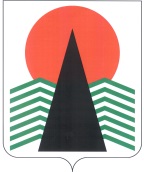 АДМИНИСТРАЦИЯ  НЕФТЕЮГАНСКОГО  РАЙОНАпостановлениег.НефтеюганскО награжденииВ соответствии с решением Думы Нефтеюганского района от 26.09.2012 № 282 «О наградах и почетных званиях Нефтеюганского района», на основании протокола заседания комиссии по наградам от 17.01.2018 № 1  п о с т а н о в л я ю:Наградить Благодарственными письмами Главы Нефтеюганского района граждан Нефтеюганского региона за высокое профессиональное мастерство, многолетний добросовестный труд согласно приложению.Настоящее постановление подлежит размещению на официальном сайте органов местного самоуправления Нефтеюганского района.Контроль за выполнением постановления возложить на первого заместителя главы Нефтеюганского района С.А.Кудашкина.Глава района							Г.В.ЛапковскаяПриложение к постановлению администрации Нефтеюганского районаот______________ №_________СПИСОКграждан, награждаемых Благодарственным письмом Главы Нефтеюганского района24.01.2018№ 104-па№ 104-па№Фамилия, имя, отчествоДолжность (род занятий)Акбашев Радик Робертовичкомандир отделения охраны и сопровождения лиц, подвергнутых административному аресту специального приемника для содержания лиц, подвергнутых административному аресту отдела Министерства внутренних дел Российской Федерации по г.Нефтеюганску Ханты-Мансийского автономного округа - ЮгрыАверьянов МаксимЮрьевичначальник отдела по контролю за оборотом наркотиков отдела Министерства внутренних дел Российской Федерации по г.Нефтеюганску Ханты-Мансийского автономного округа - ЮгрыНизовских Римма Марсельевнастарший инспектор (по исполнению административного законодательства) отделения по исполнению административного законодательства и пропаганде безопасности дорожного движения отдела Государственной инспекции по безопасности дорожного движения отдела Министерства внутренних дел Российской Федерации по г.Нефтеюганску Ханты-Мансийского автономного округа - Югры